                          ОКАТОВ РАФАИЛ ПЕТРОВИЧ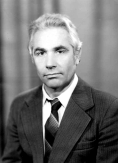 Родился в 1937 г. в Архангельской области.Доктор технических наук (1986 г.), профессор (1987 г.)Окончил Казахский политехнический институт в 1962 г. по специальности «Маркшейдерское дело».Тема докторской диссертации: «Комплексное маркшейдерское обеспечение устойчивости карьерных откосов в скальных и полускальных породах».Защищена в Московском горном институте в 1985 г.В 1962-1967 гг. работал гоным мастером, маркшейдером шахты «Карагандинская»;В 1967-1990 гг.- ассистент, ст. преподаватель, доцент, профессор КарПТИ.С 1991 г.- заведующий кафедрой маркшейдерского дела КарГТУ.Специалист в области маркшейдерского обеспечения устойчивости откосов уступов, бортов карьеров и отвалов.Общее количество научных публикаций – 121, в том числе 4 монографии.Наиболее важные исследования – «Исследование, разработка и внедрение прогрессивных методов по обеспечению устойчивости стационарных откосов на рудных карьерах Казахстана», удостоенная премия Совета Министров КазССР.Диплом I степени ВДНХ КазССР, диплом лауреата премии Совета Министров КазССР, медаль «Ветеран труда».